Dans la Basse-cour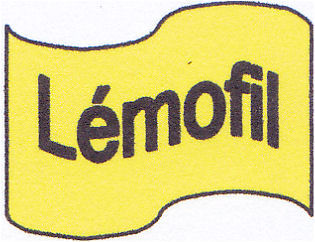 (La poulette)Petite poulette caquèteElle cherche son jeune poussinSerait-il caché dans le foinAvec son amie la canette ?Tous deux sont en grande causetteAllons gouter ce picotinPetite poulette caquèteElle cherche son jeune poussinJe les ai vus sous la charretteLà se cache aussi le lapinTous trois entonnent ce refrain :C’est nous la joyeuse triplette Petite poulette caquète MarinoObtient un 1er Accessit « section Rondel »Au concours littéraire international 2015 des ALF	